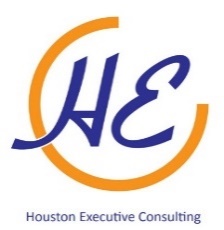 ADVANCED EXCEL TRAININGLIST OF PARTICIPANTSCancellation policyCancellation or transfer requests should be made in writing (Letter or email) and reach HEC office 7 days before the Training date, otherwise a 50% fee will be charged on cancellation. All bookings will be accepted as confirmed.MODE OF PAYMENTPayment should be done before the workshop date by RTGS, EFT or Cash in the name: Houston Executive Consulting Limited on Account Number 0100625935, Housing Finance Bank, Kampala Road Branch.Nomination form to be sent to: robert@heconsulting.us or info@heconsulting.us DATE: _________________             STAMP & SIGNATURE: __________________Training expectationsPlease list expectations for the training;Company/OrganisationLocation/AddressTelephoneEmailContact personSNNAMECONTACTEMAIL ADDRESS12345678910